12 октября - Всемирный день борьбы с артритом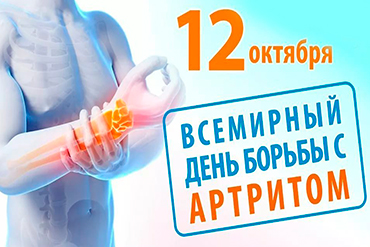 (WorldArthritisDay)Инициатором проведения Всемирного дня борьбы с артритом впервые в 1996 году выступила Всемирная организация здравоохранения, отмечается он 12 октября, ежегодно.Основная цель его проведения – привлечь внимание широкой общественности к проблеме ревматических заболеваний, объединить усилия пациентов, врачей, общественности в направлении решения вопросов профилактики, ранней диагностики, медицинской и социальной реабилитации.Ревматические заболевания (РЗ) – большая по численности группа различных по происхождению воспалительных и дегенеративно-метаболических болезней, поражающих все структуры соединительной ткани человека (суставы, хрящи, кости, околосуставные ткани), а также сосуды, внутренние органы, нередко – кожные покровы и слизистые оболочки, носящих, как правило, системный, реже – локальный характер.Современная ревматология под РЗ понимает прежде всего большинство нетравматических суставно-костно-мышечных заболеваний, а также все системные («аутоиммунные») болезни, формирующие в МКБ-10, по сути, весь XIII класс – болезни костно-мышечной системы и соединительной ткани (далее -БКМС, М00-М99).БКМС включают в себя более, чем 100 заболеваний, среди которых наибольший вклад в показатели заболеваемости, временной нетрудоспособности и инвалидности вносят остеоартрит, остеопороз, ревматоидныйартрит, подагра, спондилоартриты.Социальная значимость РЗ заболеваний определяется рядом характеристик: их распространенностью в популяции, клинико-патогенетическими свойствами, cтепенью влияния на трудоспособность больного человека, воздействием на его качество жизни, влиянием на продолжительность жизни, связанной с летальностью от данного заболевания, «стоимостью» («ценой») болезни (группы, классаболезней).По всем вышеперечисленным характеристикам РЗ представляют собойнаиболее социально значимые заболевания, которые оказывают негативное влияние не только на самого больного человека и его семью, но и на общество (государство) в целом.В последнее десятилетие во всем мире, отмечается выраженная тенденция к росту БКМС, при этом темп роста заболеваемости БКМС существенно превышает рост общей заболеваемости (все регистрируемые классы болезней). Растет заболеваемость БКМС у детей и подростков, что вызывает крайнюю озабоченность.По данным официальной статистики, БКМС входят в первую тройку наиболее распространенных классов заболеваний среди взрослой популяции населения Республики Беларусь, России и ряда стран Европы, «пропуская вперед» лишь болезни системы кровообращения (Класс IX поМКБ-10) и болезни органов дыхания (класс X по МКБ-10).БКМС поражаются все возрастные группы населения; заболеванияотличаются широким нозологическим разнообразием и патогенетической сложностью, включающей процессы аутоиммунного воспаления исвязываемого с ним раннего атеросклероза, нарушения микроциркуляции и метаболизма, дегенеративные поражения костей и суставов и др. Они носят преимущественно системный характер с вовлечением в патологический процесс, помимо суставов, позвоночника и околосуставных тканей, жизненно важных органов с развитием их недостаточности. Для них характерно хроническое прогрессирующее течение, наличие хронического болевого синдрома, ограничение двигательной функции, необходимость длительного (вплоть до пожизненного) лечения с систематическим мониторированием эффективности и безопасности терапии.БКМС, распространенные в популяции, склонные к частым обострениям РЗ являются одной из основных причин временных и стойких потерь трудоспособности.В последние годы БКМС находятся на 2-3 месте – в случаях и на 3-4 месте – в днях нетрудоспособности на 100 работающих среди всех других регистрируемых классов болезней. Причем такая позиция XIII класса болезней по МКБ-10 остается стабильной на протяжении нескольких последних десятилетий, вызывая колоссальные трудопотери в обществе. БКМС влияют на продолжительность жизни больного человека. Существующее представление о РЗ как о не представляющих угрозы для жизни, безусловно, является ошибочным. Такие болезни из класса ревматических, как системная красная волчанка, системный склероз, дермато/полимиозит, системные васкулиты и др., сохраняют весьма серьезный прогноз в отношении жизни пациентов, несмотря на достигнутые успехи вих ранней диагностике и лечении. Другим важным аспектом РЗ, вносящим вклад в показатели смертности от РЗ, является высокий риск развития кардиоваскулярных осложнений вследствие системного воспалительного процесса, оказывающего влияние на процессы атерогенеза и атеротромбоза.«Ключ» к решению проблемы ревматических заболеваний лежит вактуализации вопросов ранней диагностики, профилактикии адекватной фармакотерапии ревматических заболеваний. Повышение эффективности лечения во многом зависит от сроков верификации диагноза и напрямую обусловлено сроками обращения пациентов за врачебной помощью.Недооценка пациентами важности проблемы боли в суставах, позвоночнике приводит к поздней обращаемости и, как следствие, снижает шансы пациентов на достижение ремиссии, благоприятное течение заболевания, повышает риск инвалидизации. Курение, употребление алкоголя, гиподинамия, избыточная масса тела, ожирение вряде случаев являются пусковыми моментами в развитии ипрогрессировании ревматических заболеваний.Актуализация проблемы ревматических заболеваний в рамках проводимой акции, посвященной Всемирному дню артрита является важной составляющей профилактического направления в ревматологии, основой для объединения усилий врачей, пациентов по снижению заболеваемости, инвалидности, повышения качества жизни.Главный внештатный ревматологМинистерства здравоохраненияРеспублики Беларусь Н.А.Мартусевич